EXERCICES DIVERS 2 niveau kofDu skall gå runt till olika platser och beställa eller köpa olika saker. När du kommer till ett ställe så är kompisen den som arbetar där. Det är mycket viktigt att vara artig och hälsa på varandra. Sedan väljer du vad du vill beställa eller köpa. Du får olika poäng för det du beställer och det gäller förstås att samla så många poäng som möjligt. Kompisen talar om hur många poäng du får för dina val och du gör på samma sätt när kompisen kommer till dig.Poängen är bara slumpmässigt utdelade till olika saker. Det går inte att försöka lista ut vad som ger mest poäng. Det är bara slumpen och turen.Det är viktigt att ni pratar mycket med varandra!Man börjar med att tala om på franska att ex) jag går till posten (je vais à la poste)Den som har mest poäng vinner. Vi bestämmer innan spelets början att alla t.ex. skall besöka 5 olika platser eller att först till 300 poäng vinner.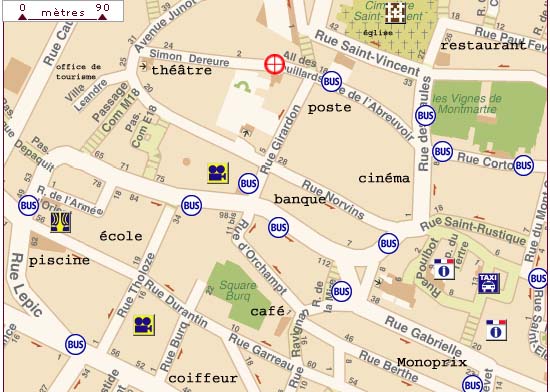 TILL SKOLAN 2Läraren (kompisen alltså) frågar dig vilket som är ditt favoritämne och du svarar med något av följande ämnen:TILL POSTEN 2här skall du fråga om de har frimärken till något av följande länder:TILL BANKEN 2du vill växla en viss summa svenska kronor till euro:PÅ BIO 2beställ en biobiljett till en av följande filmer:PÅ RESTAURANG 2du beställer en huvudrätt:PÅ TEATER 2du vill se en pjäs av någon av följande författare:du säger: en plats till pjäsen av.....................tackPÅ TURISTBYRÅN 2du vill veta vilket väder det blir i morgon; du frågar t.ex. ”il fait beau demain?”TILL BADHUSET 2du har tappat bort en av följande saker i badhuset; säg ”jag hittar inte min/mitt.......”TILL FRISÖREN 2säg hur du vill se ut: ”jag skulle vilja ha.......”TILL SNABBKÖPET 2du köper något av följande saker:TILL KAFÉET 2du beställer något att drickaTILL KYRKAN 2du frågar hur dags mässan är på söndag; ”är det klockan.....?”aller  i presensjetuilelleonnousvousils11.1508.2008.3009.5510.1510.3009.4510.0510.5010.45fruktsodakötten kaffeen kopp teen diabolokolsyrat mineralvattenokolsyrat mineralvattenkålachokladsaftjuicemjölmjölkbrödkorvfruktpotatisgrönsakerkakorfiskett skäggen mustaschlångt hårkort hårkrulligt hårflintskalligrakt hårljust hårrött hårmörkt hårnyckelhanddukskomobiltelefonkepstvålbyxorplånbokglasögonklockadet är gråttdet är vackert väderdet är dåligt väderdet är varmtdet är blåsigtdet regnardet snöardet är kallten köttbitfiskkycklingankakalvkotlettfläskkotletten stor salladnötköttsgrytaostfondypizzahur mycket?har ni frimärken?till Sverige, Norge, USASpanien, EnglandBelgien, TysklandFrankrike, FinlandEuropaämnefavoritämnehistoriasvenskaidrottestetisk verksamhetslöjdengelskabildgeografinomattejag skulle vilja växlakronor till eurojavissten plats till pjäsen av...........tackjag hittar inte min/mitt.......är det klockan 14.00?till skolantill postentill bankenpå restaurangpå teaterpå turistbyråntill frisörentill snabbköpettill kaféetpå biotill badhusettill kyrkansvenskaidrotthistoriageografibild123345573slöjdengelskaestetisk verksamhetnomatte266614688SverigeNorgeTysklandEnglandFrankrike8277445562BelgienSpanienUSAFinlandEuropa28229013350 couronnes75 couronnes85 couronnes95 couronnes140 couronnes429254188380 couronnes470 couronnes690 couronnes2566 couronnes3445 couronnes1768571038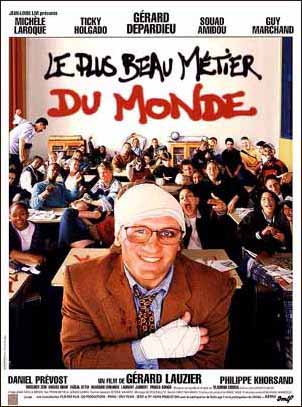 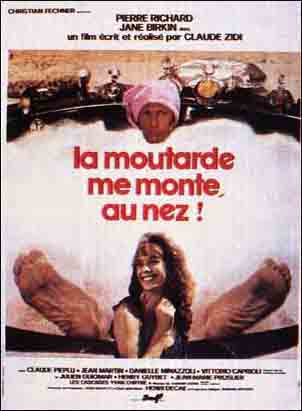 3262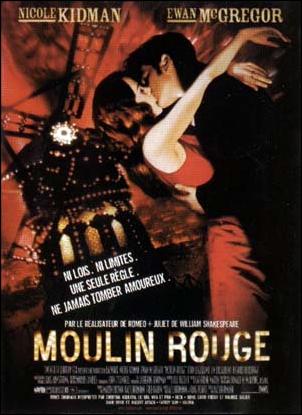 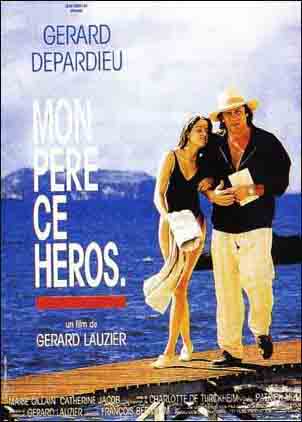 755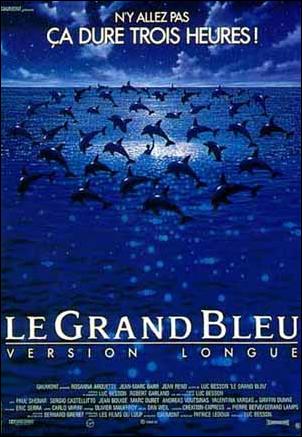 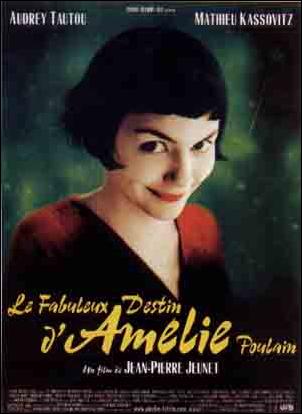 922727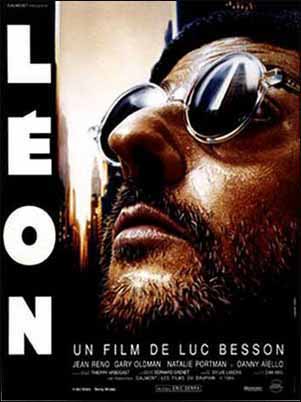 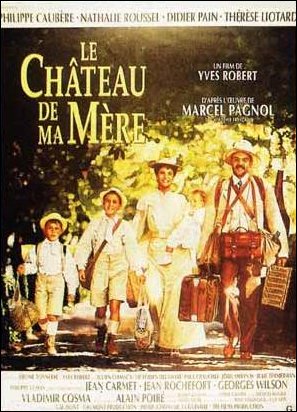 127777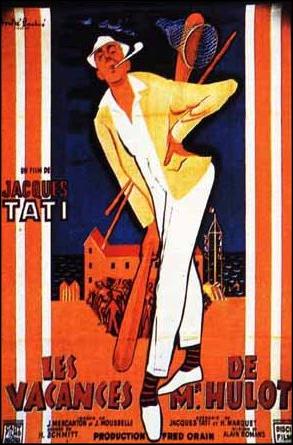 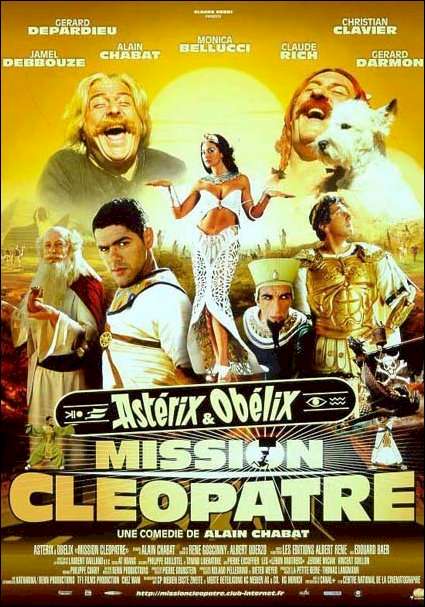 1348en köttbitfiskkycklingankakalvkotlett72702014fläskkotletten stor salladnötköttsgrytaostfondypizza6250163093MolièreRacineCorneilleVictor HugoMarcel Pagnol328455285Alfred de MussetSamuel BeckettJean-Paul SartreColetteFrançois Villon915182568det är vackert väderdet är dåligt väderdet är varmtdet är kallt9414674det är blåsigtdet regnardet snöardet är grått44792336nyckelhanddukskomobiltelefonkeps6927178240tvålbyxorplånbokglasögonklocka13537123ett skäggen mustaschlångt hårkort hårkrulligt hår2288553366rakt hårljust hårrött hårmörkt hårflintskallig441177995mjölmjölkbrödgrönsakerkött2351741262korvfruktpotatiskakorfisk479586376en kaffeen théen diabolokolsyrat mineralvattenokolsyrat mineralvatten4594765324chokladsaftjuicefruktsodakåla148364113511.1508.2008.3009.4510.05509018308009.5510.1510.3010.4510.50460402010